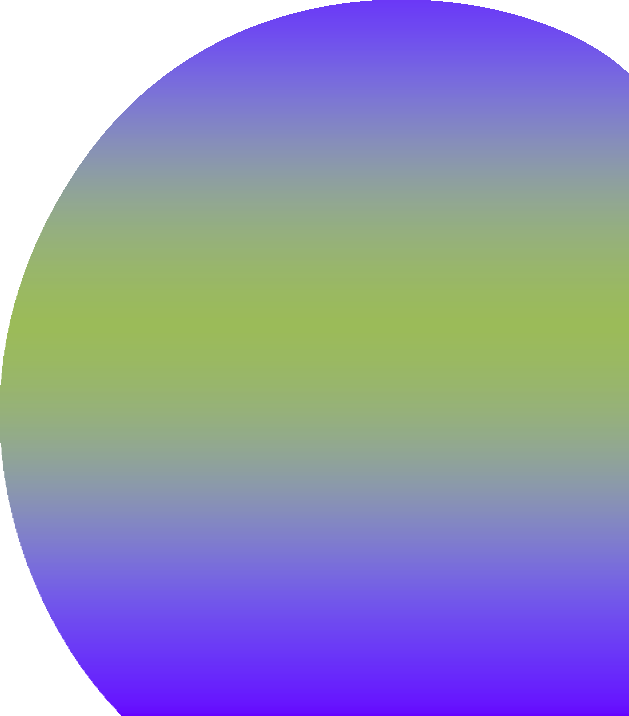 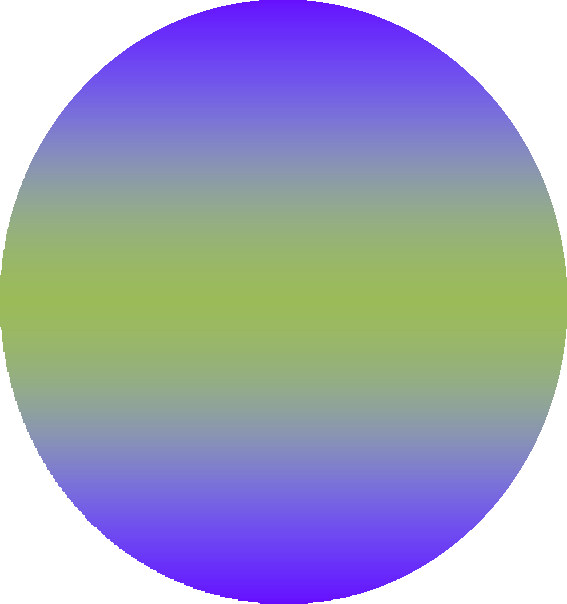 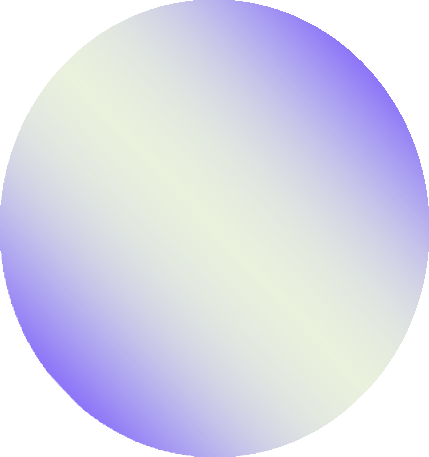 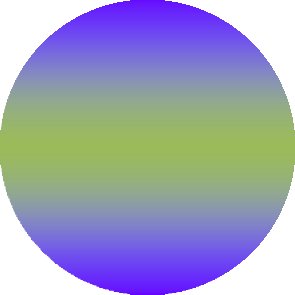 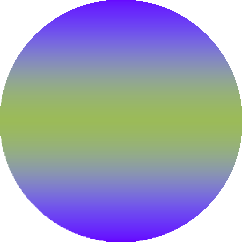 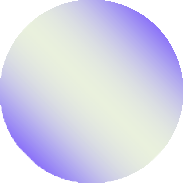 1.Общая характеристика учрежденияМуниципальное автономное учреждение дополнительного образования «Юность» г. Амурска Амурского муниципального района Хабаровского края. Сокращенное наименование: МАУ ДО «Юность» г. Амурска, является учреждением дополнительного образования детей физкультурно-спортивной направленности. Учреждение является юридическим лицом, имеет самостоятельный баланс, расчетный счет, печать.Учреждение является муниципальным автономным, создано для выполнения работ, оказание услуг в целях обеспечения реализации предусмотренных законодательством Российской Федерации полномочий муниципального образования – Амурский муниципальный район Хабаровского края в области образования. Учреждение осуществляет свою деятельность в соответствии с предметом и целями деятельности, определенными в соответствии с федеральными законами, иными нормативными правовыми актами, муниципальными правовыми актами и Уставом.МАУ ДО «Юность» имеет соответствующую лицензию на ведение образовательной деятельности по 8 видам спорта: пауэрлифтинг, фехтование, настольный теннис, спортивная аэробика, спортивные танцы, карате, дартс, кудо.Управление учреждением осуществляется на основе сочетания принципов самоуправления и взаимодействия с законодательством Российской Федерации, Уставом учреждения, законом РФ «Об образовании», «О физической культуре и спорте в Российской Федерации», Трудовым Кодексом РФ. Основными принципами управления являются: единоначалие и самоуправление, на чем основывается современная модель управленияобразовательным учреждением. Управление в учреждении осуществляет: Наблюдательный совет и руководитель учреждения. Самоуправление осуществляется через Общее собрание трудового коллектива, Педагогический совет, Собрание учащихся, Родительское собрание. Согласно Устава учреждения все вопросы организации учебно-воспитательного процесса решаются на заседаниях педагогического совета, проводимые не реже 1 раза в квартал. Формы проведения педагогических советов зависят от решаемых вопросов.Учредителем Учреждения является муниципальное образование - Амурский муниципальный район Хабаровского края в лице Управления образования, молодежной политики и спорта администрации Амурского муниципального района Хабаровского края.В настоящее время возросло значение различных форм образования, оказывающих влияние на формирование личности подрастающего поколения. Одной из форм является дополнительное образование, предназначение которого - удовлетворять изменяющиеся образовательные потребности детей. Образовательное учреждение дополнительного образования, признанно осуществлять обучение, воспитание   и   саморазвитие   учащихся. Одна из задач МАУ ДО «Юность» - привлечение максимального числа детей и подростков к систематическим занятиям спортом, направленным на развитие их личности.Учреждение организует целостный педагогический процесс, где главными лицами являются учащиеся, педагоги дополнительного образования, администрация. Их совместная деятельность направлена на сотрудничество с общей социально- педагогической системой города и района, которая осуществляется благодаря организации учебно- тренировочного процесса на собственных базах и на базах общеобразовательных школ города. Для осуществления учебно-воспитательной работы между МАУ ДО «Юность» и образовательными учреждениями заключаются договора безвозмездного пользования муниципальным недвижимым имуществом.Основной целью образовательного процесса МАУ ДО «Юность» является:Формирование у учащихся устойчивых мотивов и потребности в бережном отношении к своему здоровью, целостном развитии физических и психических качеств.Основные задачи образовательного процесса МАУ ДО «Юность»:создание благоприятных условий для разностороннего развития личности путем удовлетворения потребностей обучающихся через образовательные программы физкультурно-спортивной направленности;формирование общей культуры личности учащихся, их адаптации к жизни в обществе, организация содержательного досуга;укрепление здоровья, формирование здорового образа жизни учащихся;привлечение максимально возможного числа детей и подростков к систематическим занятиям спортом;создание	основы	для	осознанного	выбора	и	последующего	профессионального самоопределения;воспитание гражданина, человека культуры и нравственности;организация и проведение методической работы, направленной на разработку и внедрение новых спортивно-оздоровительных программ и технологий;совершенствование	образовательного	процесса,	форм	и	методов	физкультурно- спортивной работы;повышение профессионального уровня педагогов;создание условий для подготовки спортсменов высокого класса, членов и кандидатов в сборные команды Хабаровского края по видам спорта;создание условий для профилактики правонарушений и употребления наркотических средств.Содержание дополнительного образования детей в МАУ ДО «Юность»обеспечивает:условия для организации активного, содержательного досуга;самосовершенствование личности, формирование здорового образа жизни, творческого развития и профессионального самоопределения в выборе профессии;развитие физических, интеллектуальных и нравственных качеств;достижение спортивных успехов сообразно способностям;реализацию права на собственный выбор взглядов и убеждений.Деятельность учреждения включает в себя проведение образовательного и воспитательного процесса, учебно-тренировочных, спортивных и физкультурных мероприятий, а также обеспечение учащихся спортивной экипировкой, спортивным инвентарем и оборудованием.Тип, реализуемых программ – дополнительные общеобразовательные общеразвивающие.Виды образовательных программ:Спортивное направление – организация образовательного и воспитательного процесса, проведение учебно-тренировочных и спортивных мероприятий, участие в спортивных соревнованиях.Социально-педагогические – создание благоприятных условий для разностороннего развития                  личности путем удовлетворения потребностей, обучающихся через образовательные программы,           создание основы для осознанного выбора	и последующего профессионального самоопределения.Художественные - воспитание гражданина, человека культуры и нравственностиРешение о зачислении учащихся в учреждение принимаются на педагогическом совете. Перевод учащихся по ступеням обучения производится по итогам сдачи контрольно-переводных нормативов по ОФП и специальной подготовке, а также на основании выполнения спортивных разрядов. Большинство учащихся – учащиеся общеобразовательных школ. Приём открыт круглый год для всех желающих. Специфика и структура учебных планов складывается из основных направлений нашей учебной деятельности – это виды спорта, культивируемые в   учреждении.В последние годы, несмотря на снижение детского населения в городе, количество учащихся в учреждении не снижается, что свидетельствует о том, что занятия физической культурой и спортом сейчас становятся важнейшими составляющими в нашем обществе и популярность здорового образа жизни неуклонно растёт.Целенаправленно ведется работа по сохранению и укреплению здоровья учащихся: постоянный медицинский контроль осуществляется ежегодно согласно графика врачебного контроля, а также перед каждыми выездными соревнованиями.Сотрудничество с учреждениями города и района по работе с детьми и подростками: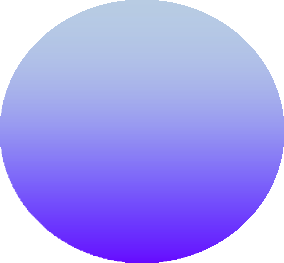 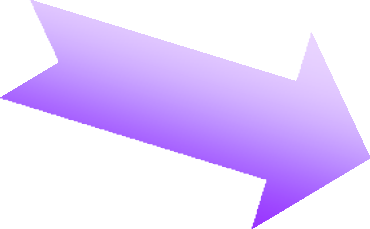 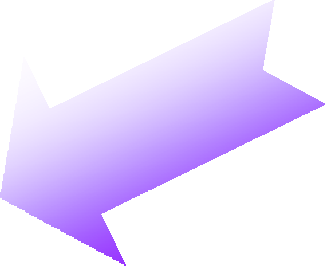 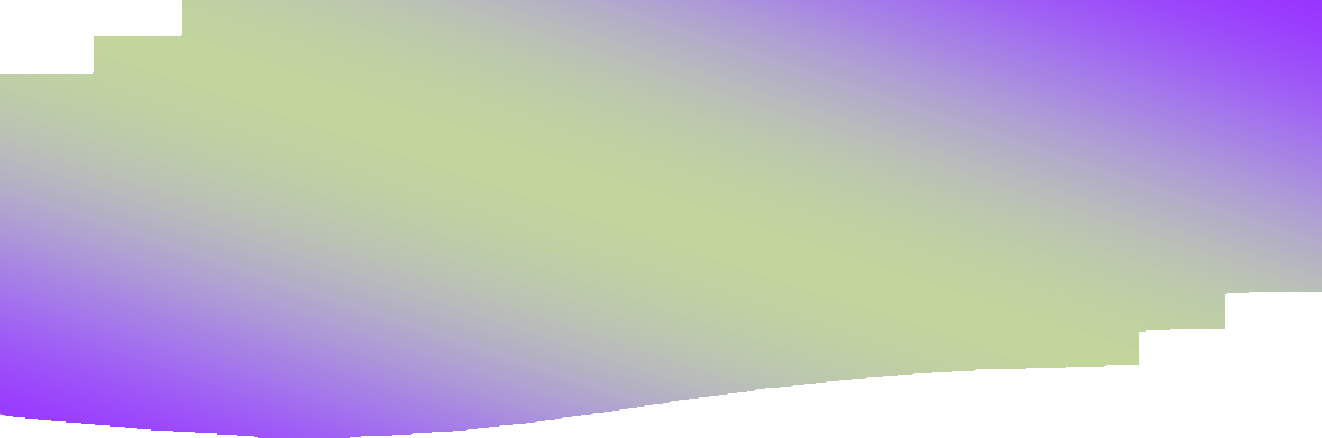 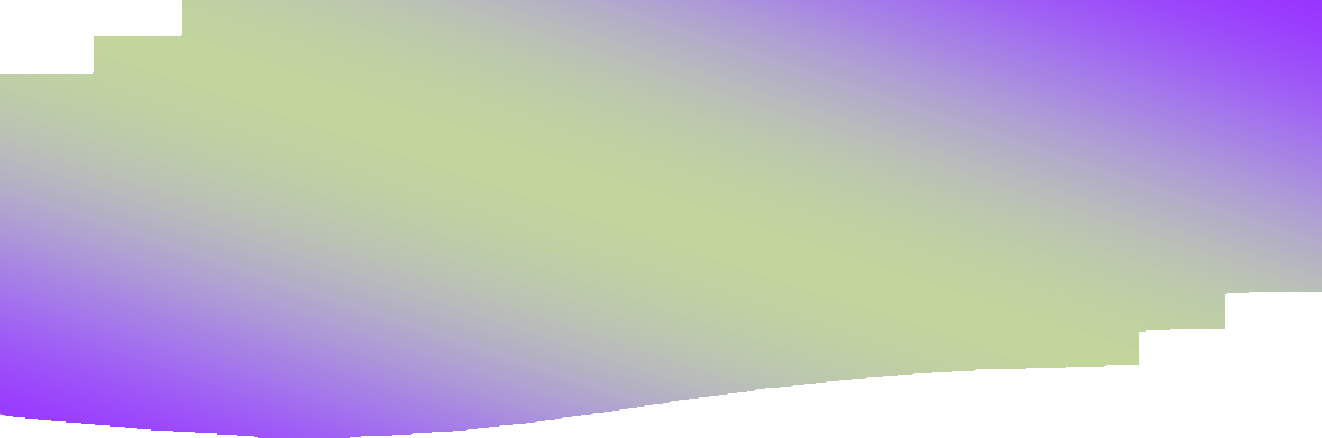 Реализуемые программы МАУ ДО «Юность» в 2023году.Педагогическим коллективом МАУ ДО «Юность» разработаны и утверждены программы по видам спорта: пауэрлифтингу, фехтованию, настольному теннису, спортивной аэробике, спортивным танцам, карате-до, дартс, карате-кудо. Все программы утверждены на заседании педагогического совета и внедрены в работу. Учреждение организует работу с детьми в течение всего календарного года.Учебно-тренировочный процесс осуществляется на основе современных методик тренировки и строится на базе освоения тренировочных и соревновательных нагрузок, рациональной организации режима дня и учебы. Основными формами учебно-тренировочного процесса являются групповые учебно-тренировочные занятия, занятия по индивидуальным планам, учебно-тренировочные сборы, спортивно-оздоровительные лагеря, участие в соревнованиях, инструкторская и судейская практика, медико-восстановительные мероприятия, тестирование и медицинский контроль.Учащиеся, освоившие в полном объеме требования программы, переводятся на следующий этап обучения. Учащиеся, не выполнившие контрольно-переводные нормативы, остаются на повторный год обучения или переводятся в спортивно-оздоровительную группу при желании заниматься избранным видом спорта.Наполняемость групп и объем учебно-тренировочной нагрузки определяется с учетом соблюдения правил техники безопасности на учебно-тренировочных занятиях и в соответствии с учебными программами.При объединении в одну группу занимающихся разных по возрасту и спортивной подготовленности          разница	в	уровнях	их	спортивного       мастерства не должна превышать двух спортивных разрядов.Занятия в учреждении проводятся на бесплатной основе, с предоставлением необходимого инвентаря и оборудования.Сравнительная таблица количества групп и учащихся МАУ ДО «Юность» на различных этапах обучения.Сравнительная таблица комплектования групп по видам спортаВыполнение спортивных разрядов.М\Р – массовые разрядыпервый спортивный разряд КМС – кандидат в Мастера спорта МС – Мастер спорта РоссииКачество педагогического состава учрежденияГоворя о педагогическом коллективе учреждения, необходимо отметить высокий уровень профессионализма педагогов дополнительного образования, стремление к достижению оптимальных результатов, постоянную работу по повышению профессионального мастерства, самосовершенствованию и саморазвитию.В коллективе трудятся: 1 отличник физической культуры РФ, 2 имеют грамоту Министерства физической культуры и спорта РФ.Средний возраст педагогического состава составляет 45,0 года, административного персонала 51,3 лет. Сегодня в учреждении работает 1 педагог дополнительного образования в возрасте до 35 лет. Средняя нагрузка преподавателей в 2022- 2023 учебном году - 28,6 часа. Уровень профессиональной подготовки у 90% педагогического состава соответствует современным требованиям образования. В 2022-2023 учебном году курсы повышения квалификации прошли руководители учреждения, все прошли курс по оказанию первой медицинской помощи пострадавшим и 1 педагог получил диплом о профессиональной переподготовке по теме «Практическая лечебная физическая культура и психолого- медицинские основы спорта».Состав педагогических работников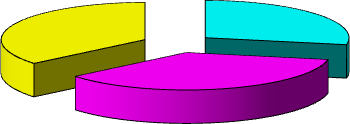 20,010.0%До 35 летОт 35 до 45 летСвыше 45Сравнительные данные по росту квалификации преподавательскогосоставаПедагогический состав по педагогическому стажу в 2023 учебном году44,4%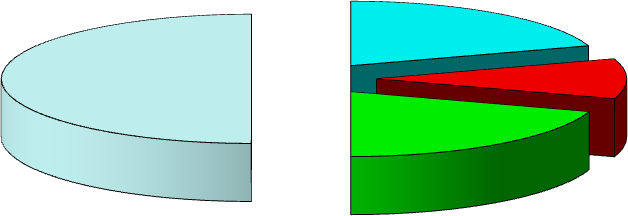 22,2%свыше 20от5 до 10от 10 до 2033,3%Использование в учебно-тренировочном процессе спортивных залов общеобразовательных школ.Благодаря интеграции общего и дополнительного образования сформировалась благоприятная атмосфера, способствующая формированию здорового образа жизни, профилактике вредных привычек и правонарушений, привлечению детей к занятиям физической культурой и спортом.Последние годы педагогический состав принимает активное участие в организации отдыха и оздоровления детей. Основная деятельность направлена на формирование навыков здорового образа жизни, профилактике вредных привычек и повышения возможности формирования личности.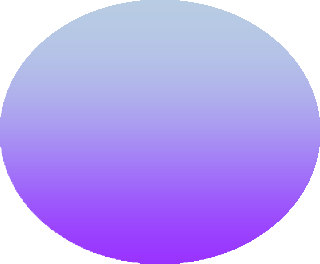 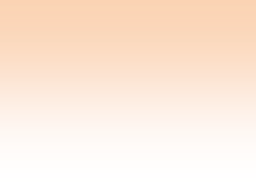 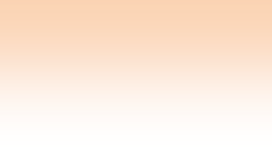 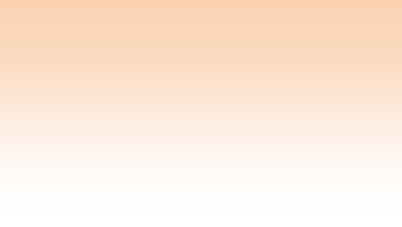 Результаты образовательной деятельностиКаждый учебный год начинается с приема контрольных нормативов среди новичков и учебно-тренировочных групп. Цели и задачи: оценка таких физических качеств, как быстрота, сила, выносливость, ловкость, координация движений. Педагог производит анализ состояния физической подготовленности, выявляя слабые стороны в развитии физических качеств, определяет системы мер по их улучшению. В середине учебного года (февраль) проводится аттестация воспитанников по освоению программного материала. В учебных программах не предусмотрена оценка состояния физической и технической подготовленности учащихся, что до недавнего времени не позволяло сделать выводы о росте показателей и качестве учебно- тренировочного процесса. Сегодня, силами педагогического состава создана пятибалльная система оценки качества по общефизической и технической подготовке. Такой постоянный контроль за всесторонней подготовкой учащихся позволяет создавать модели тренировочных занятий для избирательного совершенствования общей и специальной физической подготовки спортсмена.На основании предоставленной информации делается анализ по учреждению в целом.Анализ итоговой аттестации по контрольно-переводным нормативам (ОФП)Анализ итоговой аттестации по освоению программного материалаСогласно учебным программам итоговую аттестацию по общефизической подготовке и срезы по освоению программного материала не проходят учащиеся спортивно-оздоровительных групп. В группах базового и углубленного уровней с первого года обучения осуществляется систематический контроль функционального состояния здоровья: наблюдение спортивного врача, обязательная диспансеризация, более глубокий и объемный анализ уровня развития физических качеств, специальной физической и технико-тактической подготовки (анализ индивидуальных особенностей в технике выполнения различных приемов и комбинаций у отдельных спортсменов, выявление ошибок в тактических действиях).Достижения учащихся.Весь процесс подготовки, начиная с первого года обучения, подчинен календарю спортивно-массовых мероприятий, сроки проведения которых, определяют периодизацию годичного цикла подготовки. К сожалению, календарный план краевых соревнований поступает не своевременно, что затрудняет работу и вынуждает вносить систематически коррективы в учебно-тренировочный процесс.Результативность 2023-2024 учебного годаВ сравнении с предыдущим учебным годом воспитанников, принявших участие в соревнованиях уменьшилось на 60%. Это связано с тем, что федерация фехтования отменила ряд краевых соревнований, которые ранее были запланированы. Число призеров и победителей, по сравнению с прошлым годом, уменьшилось на 13%.Помимо учебно-тренировочного процесса в МАУ ДО «Юность» ведется активная спортивно-массовая, воспитательная и оздоровительная работа: проводятся ежегодные традиционные турниры по всем культивируемым видам спорта, организуется оздоровительно- восстановительные мероприятия.Воспитательная работа МАУ ДО «Юность» направлена на:гармоничное развитие личности ребенка;создание и воспитание патриотических качеств спортсменов;формирование и укрепление традиций, подготовку и проведение коллективных творческих дел;сохранение и укрепление здоровья;формирование культуры здорового образа жизни.Основной составляющей воспитательной работы в МАУ ДО «Юность» является участие детей во всех по возможности мероприятиях, соревнованиях краевого и регионального масштаба Цель воспитательной системы: поэтапное создание в учреждении условий для развития свободной, талантливой, физически здоровой личности ребенка, обогащенной знаниями о культуре	здорового	образа	жизни,	готовой	к	созидательной	трудовой	деятельности	инравственному поведению.Основными задачами педагогического состава являются:формировать осознанное восприятие учащимися ценности своего здоровья;развивать основные физические способности;укреплять здоровье воспитанников.Здоровье подрастающего человека – это проблема не только социальная, но и нравственная. Ребенок сам должен уметь быть не только здоровым, но и воспитывать в будущем здоровых детей. Грамотное решение этой задачи на всех уровнях – от программно-нормативного до проведения отдельной тренировки – позволяет решить и другую, взаимосвязанную с этой задачу: сформировать культуру здоровья детей. Для поступления в спортивное учреждение учащимся необходимо пройти медицинское обследование подтвержденное справкой-допуском врача о разрешении заниматься выбранным видом спорта. Учащиеся, начиная с базового уровня, проходят медицинское обследование. По окончании обследования, дается оценка физического развития, состояния здоровья воспитанника.Для повышения информированности родителей и учащихся по вопросам безопасности жизнедеятельности регулярно доводится информация различной направленности:Оптимизация учебной нагрузки и дополнительного образования для учащихся;Двигательная активность детей различного возраста;Приоритеты здоровья – рациональное питание и активный образ жизни;Формирования культуры здоровья школьников – о вреде курения, алкоголя;О безопасности жизнедеятельности в определенный сезонный период.Здание МАУ ДО «Юность» оборудовано пожарной сигнализацией и оповещением людей о пожаре, охранной сигнализацией и тревожной кнопкой, которые находятся в исправном состоянии и выходят на пульт вневедомственной охраны. Контрольно- пропускной режим обеспечивается дежурными сторожами-вахтерами.Требования, предъявленные Ростпребнадзором, Роспожнадзором и другими контролирующими  органами - выполняются в полном объеме, согласно бюджетной сметы учреждения.Проводятся беседы и профилактические занятия по пожарной безопасности, ГО и ЧС, антитеррористической защищенности учреждения с работниками и учащимися учреждения.В городской и районной газете регулярно печатаются статьи о выступлении учащихся на соревнованиях различного ранга, о проведении в учреждении спортивно-массовых мероприятий и работе лучших педагогов.Телевидение неоднократно транслировало передачи об учреждении, видеосюжеты о выступлении на соревнованиях, проведении спортивно-массовых мероприятий.Администрацией МАУ ДО «Юность» в 2023 году были разработаны и проведены 14 мероприятий различной направленности: соревнования, состязания. Охвачены были - дети, подростки, молодежь и взрослое население города.Коллектив МАУ ДО «Юность» на протяжении многих лет является пропагандистом здорового образа жизни.МАУ ДО «Юность» оказывала практическую помощь школам в проведении и организации судейства соревнований по культивируемым видам спорта. Все наши намеченные мероприятия были эффективны не только в стратегии ЗОЖ, но и в предупреждении, профилактике правонарушений и преодолений наркомании, алкоголизма, и других вредных привычек.В формировании культуры здоровья детей особенно важен личный пример педагога и в подтверждение к этому - участие педагогического состава: в соревнованиях различных уровней.Педагоги учреждения ежегодно работают в летнем оздоровительном лагере.Для достижения результатов в работе необходимы три основных составляющих: инфраструктура, педагогические кадры и наличие детей, желающих заниматься. Если всего этого будет в достатке, то придет и успех.В планы воспитательной работы педагогов включена работа по профилактике правонарушений, беседы в индивидуальном порядке о вреде курения, алкоголизма, наркомании; работа с родителями, классными руководителями. Важное место в воспитательной работе отводится соревнованиям, к участию в которых привлекаются воспитанники из группы риска, как в качестве участников, так и в качестве помощников.Важнейшим средством повышения педагогического мастерства педагогов, связующим в единое целое всю систему работы учреждения, является методическая работа. Роль методической работы возрастает, но организация работы поставлена еще не на должном уровне. Здесь сказывается отсутствие методиста, различная специализация педагогов.Основная цель методической деятельности учреждения: обеспечить условия для совершенствования уровня педагогического мастерства педагогов дополнительного образования, их эрудиции и компетентности в данном, виде спорта и методики его преподавания.Исходя из этого, были определены задачи:Привлечь педагогов к решению задач развития учреждения, реализация программ на основе сотрудничества и педагогического сотворчества;Оказать всестороннюю методическую помощь при решении вопросов возникающих в процессе работы;Обеспечить высокий методический уровень проведения всех видов занятий;Создать условия для повышения уровня самообразования и саморазвития педагогов.При планировании методической работы	педагогический коллектив стремился отобрать те формы, которые реально позволили бы решить проблемы и задачи, стоящие перед учреждением.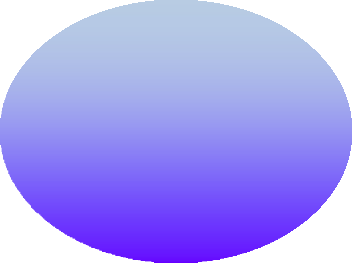 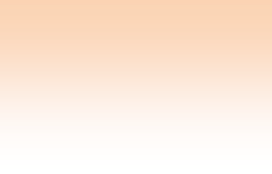 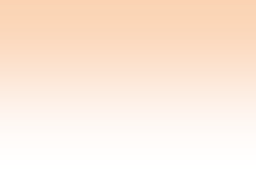 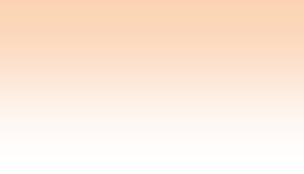 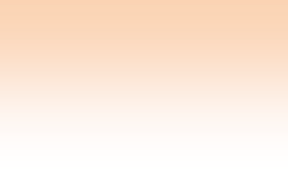 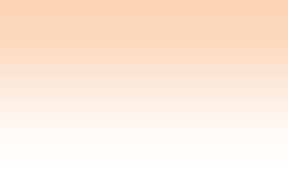 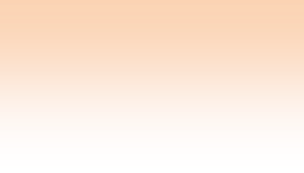 Методическую работу в учреждении старались построить так, чтобы, исходя из особенностей учреждения, наиболее эффективно решить проблемы и задачи, стоящие перед нами. В отчетном году можно отметить более серьезный подход к выбору и реализации тем самообразования педагогов. Учреждение обладает кадрами с хорошим потенциалом. Залогом успеха деятельности учреждения является состав педагогического коллектива, который состоит из основных работников и совместителей. Система непрерывного повышения квалификации педагогических работников, их теоретической и методической компетентности, уровень профессиональной подготовки педагогов позволяет проводить тренировочные занятия грамотно, интересно, разнообразно, готовить спортсменов высокой квалификации, победителей и призёров соревнований различных уровней.Самообразование педагогов пронизывает все компоненты системы методической работы. В учреждении существует система подготовки методических разработок и их презентаций. Методические разработки готовятся на основе методической литературы и опыта работы педагогов, в соответствии с целями и задачами МАУ ДО «Юность». Все методические разработки находятся в доступном для всех педагогических работников месте. Пути повышения профессиональной квалификации:Самообразование;Курсы повышения квалификации;Аттестация педагогов;Работа над методической темой.Широко используются такие формы повышение квалификации, как открытые занятия и работа над темами самообразования. Для самообразования педагогов и для обучения учащихся собирается банк видеозаписей, презентаций, который позволяет не только разнообразить формы обучения, позволяет точно воспроизвести отдельные важные для анализа учебно-тренировочного процесса, детали. К сожалению, сегодня фактически не выпускается современная методическая литература по спорту, наш библиотечный фонд устарел. В основном, весь информационно- методический материал собирается из интернета.В этом году продолжена работа по сотрудничеству с общеобразовательными школами и совершенствованию системы работы с одаренными детьми и их специальной поддержки. Оформлен банк данных одаренных, составлены планы индивидуальной подготовки.По итогам проведенной методической работы наши объективно достигнутые результаты таковы:Подтверждены и присвоены запрашиваемые категории. Стабилен уровень педагогического мастерства преподавательского состава;Стабильны результаты выступлений учащихся на соревнованиях;Пополнен банк данных конспектами открытых занятий, разработками по методическим темам, оформлен банк данных одаренных детей;Анализируя проведенную работу, выявлены следующие негативные тенденции:Пассивность педагогов в инновационной деятельности и обобщении педагогического опыта;Не достаточно активно используются ресурсы медиотеки;Нет издательской деятельности на уровне края.В связи с вышеизложенным в рамках усовершенствования методической работы:Мотивировать на включенность педагогов в инновационную деятельность, на обобщение опыта работы;Продолжить работу по повышению роста профессионального уровня педагогов;Создавать условия и оказывать помощь педагогам для участия в конкурсных методических мероприятиях города;Продолжить работу по внедрению в учебный процесс информационно- коммуникативных средств обучения, расширению информационно-коммуникационного уровня педагогов.Работа в летний период.Деятельность МАУ ДО «Юность» продолжается в период летних каникул. Каждое лето педагоги учреждения работают в летнем оздоровительном лагере, продолжая учебно- тренировочный процесс. Разработана программа, задачи которой являются:Совершенствование форм и содержание деятельности отдыха в работе с детьми;Развитие у детей навыков общения, лидерства;Укрепление физического и психологического здоровья детей;Обеспечение активного интеллектуального и эмоционального летнего отдыха.В условиях летнего оздоровительного лагеря, отдых детей уникален с точки зрения организации самостоятельной жизнедеятельности личности в свободное время. Ребенок заполняет свое свободное время полезными делами. Сегодня в лагере учащиеся могут получить дополнительные знания и умения, поправить свое здоровье и просто отдохнуть. Весь педагогический коллектив ориентирует свою работу на развитие личности ребенка. В лагере ребенок, находится под присмотром педагогов, вожатых, своевременно накормлен, занят интересными делами, имеет возможность общения с друзьями.Финансово-хозяйственная деятельность.1. Финансовые аспекты деятельности учреждения. Основным видом экономической деятельности для МАУ ДО «Юность» является «Дополнительное образование детей и взрослых». Муниципальное задание на оказание муниципальных услуг, включает в себя реализацию дополнительных общеразвивающих программ.Финансовое обеспечение выполнения муниципального задания на оказание муниципальных услуг составляют бюджетные средства из бюджета Амурского муниципального района, а также субсидии из бюджета Хабаровского края на со финансирование расходных обязательств по повышению оплаты труда отдельных категорий работников (Постановление Правительства Хабаровского края от 08.02.2019 г. № 37-пр). Всего в 2023 году на финансовое обеспечение исполнения муниципального задания из бюджетов всех уровней было выделено 19286,7 тыс. руб., в том числе 667,4 тыс. руб. – субсидия из краевого бюджета. Все средства израсходованы по целевому назначению, в соответствие с утвержденным планом финансово-хозяйственной деятельности на 2023 год. Кассовое исполнение субсидий на выполнение муниципального задания составляет 100%. Субсидия расходовалась следующим образом: - заработная плата и начисления на неё:17776,2 тыс. руб.; - коммунальные услуги: 1020,0 тыс. руб.; - работы, услуги по содержанию имущества, и прочие услуги: 335,2 тыс. руб.; - приобретение основных средств и материальных запасов: 82,0 тыс. руб.; - налоговые платежи в бюджет: 73,3 тыс. руб. Помимо средств субсидии на выполнение муниципального задания из бюджета Амурского муниципального района выделяются субсидии на иные цели, это обусловлено необходимостью исполнения социально значимых для района задач и осуществления прочих расходов. В рамках целевой программы «Развитие муниципальной системы образования АМР» МАУ ДО «Юность» было получено 667,4 тыс. руб. На данные средства были реализованы следующие мероприятия: - компенсация расходов на оплату проезда в отпуск сотрудников: 296,7 тыс. руб.; В рамках целевой программы «Организация отдыха и оздоровления детей в каникулярное время в АМР» МАУ ДО «Юность» было получено 169,0 тыс. руб. На данные средства были реализованы следующие мероприятия: - организация рабочих мест для подростков в период летних каникул: 57,5 тыс. руб.; - подготовка учреждения к летнему отдыху детей в соответствии с санитарно-эпидемиологическим и противопожарным правилам и требованиям:9,0 тыс. руб.; - частичная оплата стоимости путевки в лагеря с дневным пребыванием детей: 135,2 тыс. руб. Кассовое исполнение субсидий на иные цели составляет 100%. Кроме бюджетных средств МАУ ДО «Юность» имеет дополнительный источник финансирования – это средства, полученные от предпринимательской или иной приносящей доход деятельности, а также средства добровольных благотворительных пожертвований. Всего за 2023 год сумма средств такого финансирования, полученного от физических и юридических лиц составила 1364,1 тыс. руб. Сумма безвозмездных благотворительных пожертвований, перечисленных юридическими лицами на развитие и укрепление материально-технической базы учреждения, совершенствование образовательного процесса, а также решения иных задач, в рамках уставной деятельности муниципального образовательного учреждения составила 564,4 тыс. руб.; Сумма средств, полученных при реализации путевок в лагерь с дневным пребыванием детей в каникулярный период на территории Амурского муниципального района составляет 160,4 тыс. руб. Средства, полученные от предпринимательской или иной приносящей доход деятельности в 2023 году расходовались следующим образом: - коммунальные услуги: 98,5 тыс. руб.; - работы, услуги по содержанию имущества и прочие услуги: 287,7 тыс. руб.;- приобретение основных средств и материальных запасов: 500,7 тыс. руб.; - налоговые платежи в бюджет и пени: 20,0 руб. 2. Хозяйственные аспекты деятельности учреждения.В МАУ ДО «Юность» численность технического персонала составляет 8 единиц, укомплектованность штатов составляет 100%. Обслуживающий персонал в течение всего года работал стабильно, нарушений Правил внутреннего трудового распорядка, должностных инструкций не зафиксировано. Для выполнения поставленных задач в отчетном году была проведена следующая работа: - заключены хозяйственные договоры; -обновлены инструкции и положения комплексной безопасности учащихся, работников, - обновлены нормативные документы по пожарной безопасности, антитеррору и коррупции;- своевременно подготовлено учреждение к отопительному сезону, - получены паспорта готовности. Таким образом, произведен большой объем хозяйственных работ по улучшению условий труда. Хозяйственное сопровождение образовательного процесса осуществлялось без перебоев. Весь товар сертифицирован, годен к использованию в МАУ ДО «Юность». Оформление отчетной документации по инвентарному учету, списанию материальных ценностей проходило своевременно, согласно плану бухгалтерии учреждения. Подготовка к новому учебному году-это не только выполнение ремонтных работ, а работа, которая включает в себя большой объем мероприятий:- медицинское обследование; - эксплуатационные испытания электрооборудования; - поверка манометров;В 2023 году в учреждении были проведены следующие мероприятия по улучшению условий труда работников и условий пребывания воспитанников: В новом 2024 году планируется продолжить работу по улучшению условий труда работников и условий пребывания воспитанников по следующим направлениям: Проведение текущих ремонтов;Получение акта обследования наружных лестниц здания;Приобретение оргтехники;Установка видеонаблюдения;Приобретение спортинвентаря.Анализ реализации плана работы за 2023 год позволяет сделать следующие выводы: цели и задачи деятельности за прошедший учебный год выполнены;учреждение успешно осуществляет свою основную миссию – обеспечение дополнительного образования, развитие ребенка в процессе обучения с учетом его возможностей и способностей;деятельность учреждения приведена в соответствие с законодательством в области образования, соблюдаются все нормативно-правовые акты, регламентирующие деятельность образовательного процесса;учебный план выполнен в полном объеме;в учреждении сохранился основной контингент учащихся;кадровый состав педагогических работников позволяет предоставлять населению качественные услуги по дополнительному образованию детей.На	основе	анализа	в	МАУ	ДО	«Юность»	определены	следующие проблемы:кадровый состав педагогических работников позволяет предоставлять населению качественные услуги по дополнительному образованию детей.слабое финансирование спортивно-массовых мероприятий;недостаточность банка данных инновационного опыта педагогов.В 2024 году необходимо направить работу:принять меры по укомплектованию спортивных групп инвентарем и оборудованием.продолжить работу по созданию современной материальной базы учреждения.усовершенствовать	методическую	работу.	Стимулировать	педагогический	состав	к издательской деятельности.укрепление материально-технической базы и приведение её в соответствие с нормативами обеспеченности.выявление и обобщенное опыта лучших педагогов.Полное наименование учрежденияМуниципальное автономное учреждение дополнительного образования «Юность» г. Амурска Амурского муниципального района Хабаровского краяУставУстав Муниципального автономного учреждениядополнительного образования «Юность» г. Амурска Амурского муниципального района Хабаровского края, зарегистрирован 28.04.1997 года, за №056/97 отделом государственной регистрации администрации г. Амурска и Амурского районаУчредительУправление образования администрации Амурского муниципального районаГод основания1995 г.Почтовый адрес, телефон682640, Хабаровский край, г. Амурск, ул. Лесная 4-а, (42142) 9-97-14Режим функционированияежедневноВид учреждения (по на- правлению видов деятельности)Дополнительное образование№Ф.И.О педагогаКатег.Пед. нагр.Образовательная программаТип прогр.Срок реал.Всего детей1234567201.Зиатдинова А.Г.высшая18СпортивнаяаэробикаОбщеобразовател.(общеразвив.)3602.Коренякина М.В.высшая21ФехтованиеОбщеобразовател.(общеразвив.)9343.Оголева С.В.121ФехтованиеОбщеобразовател.(общеразвив.)9584.Махота Э.С.высшая21ПауэрлифтингОбщеобразовател.(общеразвив.)7265.Махота Э.С.высшая9ПауэрлифтингОбщеобразовател.Адаптивная программа 7106.Никитин М.Г.124ПауэрлифтингОбщеобразовател. (общеразвив.)7567.Семёнова О.В.высшая33КиокусинкайОбщеобразовател. (общеразвив.)9488.Семенова О.В.высшая3Киокусинкай для начинающихОбщеобразовател. (общеразвив.)1209.Пермяков А.О.высшая36КиокусинкайОбщеобразовател.(общеразвив.)96810.Лебедева И.В.высшая18Спортивные танцыОбщеобразовател. (общеразвив.)82411.Лебедева И.В.высшая12«Свет сердца»Общеобразовател. (общеразвив.)14812.Чжан В.В.133Каратэ-кудоОбщеобразовател.(общеразвив.)98013.Чжан В.В.13Кудо для начинающихОбщеобразовател.(общеразвив.)12014.Исакова Т.Б.СЗН18ДартсОбщеобразовател.(общеразвив.)35815.Чередниченко И.Е.-6Настольный теннисОбщеобразовател.(общеразвив.)320Учебные группы2021-2022учебный год2021-2022учебный год2022-2023учебный год2022-2023учебный годУчебные группыГруппыКол-во детейГруппы Кол-во детейГруппы стартовогоуровня230240Группы базовогоуровня1222415280Группы углубленногоуровня2238619310Виды спорта2021-2022учебный год2022-2023учебный годВ сравненииПричиныПауэрлифтинг660Фехтование65-1Уменьшение педагогическойнагрузкиКарате12120Спортивныетанцы220Спортивнаяаэробика320Настольныйтеннис220ИТОГО:340№Вид спортаВсегоМС,КМС1 разрядМассовые разряды1киокусинкай3743302кудо12123фехтование49494пауэрлифтинг1019Всего10844100Виды спортаВсегоШтатны хВиды спортаВсегоШтатны хпрофессиональное образованиепрофессиональное образованиепрофессиональное образованиепрофессиональное образованиеквалификационную категориюквалификационную категориюквалификационную категориюВиды спортаВсегоШтатны хВысшееСреднеев том числе педагогическоев том числе педагогическоеВыс- шуюПер- вуюСЗДВиды спортаВсегоШтатны хВысшееСреднеевысшеесред нВыс- шуюПер- вуюСЗДПауэрлифтинг22111111Фехтование222211Карате333321Спортивные танцы11111Спортивнаяаэробика11111Дартс1111Итого1010828263Категории2021-2022учебный год2022-2023 учебный годпримечаниеВысшая56Первая33СЗД1Педагогический стажКоличество работников1. 5-10 лет22.10-20 лет33.Свыше 20 лет4школаВид спортаКол-во группКол-во детейтренерМБОУ СОШ№ 9Фехтование Пауэрлифтинг6110Оголева С.В. Никитин М.Г.МБОУ СОШ№ 6Спортивная аэробикаКарате-до6126Зиатдинова А.Г. Пермяков А.О.МБОУ СОШ№ 2Карате-до236Пермяков А.О.Всего14272ГодКол-во сдавшихКол-во сдавшихГодчел.%2022-2023Сентябрь-552 Май -57290%94%«5»- 306чел.; 55%«4» -217 чел.; 39 %«3» - 29 чел.; 5,1 %«5»- 379 чел.; 66%«4» -193 чел.; 34 %«3» - 0 чел.; 0 %2023-2024Сентябрь-530 Май -56991%98%«5»- 338чел.; 64%«4» -120 чел.; 23%«3» - 57 чел.; 11 %«5»- 390 чел.; 69%«4» -141 чел.; 25 %«3» - 37 чел.; 6 %Учебный годКол-во сдавшихКол-во сдавшихУчебный годчел.%2023569чел.98%4,8№Наименование соревнованийМесто проведенияРезультат1 I Чемпионат ДФО во Владивостоке 01.10. 2023г.; 11 участниковГ. Хабаровск1м -2чел; 3м -4 чел.2Городские соревнования ко Дню народного единства России 26-28.10.23г; 33участ.г. Амурск1 м -6ч ; 2 м-6 ч                         3 м- 5 ч3Первенство Хабаровского края 22-23.11.23г. 27участниковГ. Хабаровск1м – 8 чел; 2м – 7 чел3м – 6 чел.4Городские соревнования «Новогодний турнир» 20-23.12.23г., 30участ.г. Амурск1 м -5 ч ; 2 м-6 ч                         3 м- 5 ч5Турнир по фехтованию, посвящённый Дню Защитников Отечества 14-15.02.24г.,35 уч.г. Амурск1 м -5 ч; 2 м-4 ч                         3 м- 4 ч6Открытые Районные соревнования, посвящённые памяти Л.В.Лазутиной (рапира)13.04.24г., 36 участ.г. Амурск1 место -10ч 2 место -7 ч3 место- 3ч7Городские соревнования, по фехтованию (шпага); 18 участг. Амурск1 место -5ч; 2 мес. -7ч3 место- 6ч8Городские соревнования, по фехтованию посвященные Дню Победы   в ВОВ 6-8.05.24г., 30участ.г. Амурск1 м -6 ч ; 2 м-5 ч                         3 м- 6 ч9Первенство Артёмовского городского округа по фехтованию 01.06.24г., 3участ.г. Амурск.1м -3 чел2м – 2 чел10Первенство Хабаровского края по пауэрлифтингу 29-30.10.23г., 3участ.г. Хабаровск2м-2ч11Чемпионат Хабаровского края по спорту лиц с поражением ОДА, (дисц.-на пауэр.) Хабаровского края  2-4.11.23г., 3участ.г. Хабаровск1м – 1 чел.2м -2 чел12Первенство Хабаровского края по пауэрлифтингу 28-30.01.24г.,3участ.г. Хабаровск1м - 1чел.3м-1чел13Первенство Хабаровского края и Первенство ХКСШПСР по пауэрлифтингу 27-29.05.24г., 1 участг. Хабаровск1м – 2 чел.14Чемпионат  Хабаровского края  по троеборью классическому и жиму кл. 15-17.06.24г., 2 участ.г. Хабаровскучастие15Фестиваль «Боевые тигрята». По киокусинкай; 14.10.23г., 10 участ.г. Хабаровск.1м -3чел.; 2м-1чел.3м -2чел.16 Всероссийские  соревнования     «МЕДНЫЙ ВСАДНИК»; 27-29.10.23г., 13участ.г. Санкт-Петербург1м -1чел.2м- 4чел17Первенство Хабаровского кр. по киокусинкай, 24-26.11.23г. 32 участ.п.Ванино1м -6чел.; 2м-5чел.3м -5чел18Всероссийские  соревнования «Восточный рубеж» по киокусинкай; 1-4.12.23г., 10 участ.Г. Иркутск2м – 1чел.19Первенство Хабаровского кр. по киокусинкай; 9-10.12.23г., 4 участ.г. Хабаровск2м -4 чел.20Чемпионат и Первенство ДФО  по киокусинкай; 3-4.02.24г., 26 участ.Южно- Сахалинск1м -4 чел.; 2м-3 чел.3м -4 чел21 Кубок главы городского округа Спасск — Дальний и краевой марафон по кумитэ; 16-18.02.24г., 19 участ.Спасск — Дальний1м -8 чел.; 2м-5 чел.3м -6 чел22Международные соревнования по киокусинкай «Russian Open Cup»; 21-25.02.24г. , 8 участ.г. Москва1м – 1чел.; 2м-1чел3м – 1чел.23Первенство Амурского муниципального района по киокусинкай; 31.03.24г., 85 уч.п. Эльбан.1м – 24ч.; 2м – 13 ч.3м – 13 чел24Первенство России; 31.03.24г, 8 участ.г. Москва2м-1чел; 3м – 1чел.25Первенство и Чемпионат Мира «International Karate Friendships 27-28.04.2024, 2 участ.г. Япония2м -1 ч.26Оpen tatami 7; по киокусинкай;  15-16.06.24г., 9 участ.г. Хабаровск1-1ч.; 2м – 2ч3м – 3ч.27Фестиваль, первенство и Чемпионат по КУДО; 8.10.23г.,34 участ.г.Хабаровск1м-6 ч; 2м- 4-ч3м – 10ч.28Первенство Хабаровского края по Кудо; 20.10.23г., 4 участ.г.Хабаровск1м -1 чел.;2м -1чел3м –1 чел.29Первенство ДФО по КУДО; 11.11.23г.1уч. г. Владивостокучастие30Фестиваль по Кудо; 23.12.23г., 29 участ.г. Амурск1м- 10ч.;2м- 10ч.3м -6ч.31Дальневосточные игры боевых искусств в г. е (Кудо); 28.03.24г., 4 участ.г. Хабаровск1м – 1чел.32Всероссийские соревнования по КУДО «КУБОК АЗУМЫ» ;19.05.24г., 1 участ.г. Владивосток3м -1 чел.33Соревнования по настольному теннису, посвящённые Дню пожилого человека; 05.11.23г.,16 участ.г. Амурск1м – 3ч.; 2м – 3ч.3м – 3чел34Соревнования «Новогодний турнир»; 24.12.23г., 22 участ.г. Амурск1м – 2ч.; 2м – 2ч.3м – 2чел.35Соревнования  по парному теннису; 28.01.24г. 22 участ.г. Амурск1м – 2ч.; 2м – 2ч.3м – 2чел.36Соревнования по настольному теннису, посвящённые Дню Победы; 8.05.24г., 16 уч.г. Амурск1м – 3ч.;2м – 3ч.3м – 3чел37Открытые соревнования по игре Дартс; 10.09.23г.,11участников; г. Амурск1м – 3чел, 2 – 4 чел, 3м – 3чел.38Первенство Хабаровского края; 8.10.23г., 8 участ.г. Хабаровск1 м -5 ч;2 м- 5 ч                         3 м- 4 ч39Клуб выходного дня; 29.10.23г., 4 семьиг. Амурск.1 м -2 ч; 2 м- 2 ч                         3 м- 2 ч40Открытое первенство по игре Дартс; 19.11.23г., 8 участ.г. Амурск.1 м -2 ч;2 м- 3 ч                         3 м- 4 ч41Чемпионат  Хабаровского края по Дартс;  2-3.12.23г.  1участ.г. Хабаровск.3 м – 1ч42Первенство города «Новогодний турнир» по Дартс; 30.12.23г., 8 участ.г. Амурск.1 м -3 ч; 2 м-4ч                         3 м- 6 ч43Чемпионат и Первенство ДВФО;18.02.24г., 1участ.г. Благовещенск3м – 1 чел44Первенство города ко Дню защитника отечества; 23.02.24г., 20 участ.г. Амурск.1 м -6 ч; 2 м- 5 ч                         3 м- 7 ч45Первенство города посвященное 8 марта; 09.03.24г., 19 участ.г. Амурск.1 м -5 ч; 2 м-8 ч                         3 м- 6 ч46Первенство города,  посвященное дню Семьи; 26.05.24г., 4 участ.г. Амурск.1 м -1 ч; 2 м-1ч                         3 м- 1 чНаименование соревнований2022-2023уч.год2022-2023уч.год2022-2023уч.год2023-2024уч.год2023-2024уч.год2023-2024уч.годВ сравненииВ сравненииВ сравненииНаименование соревнованийКол-во соревн.Кол-во участ.Кол-во призеровКол-во соревн.Кол-во участ.Кол-во призер.Кол-во соревн.Кол-во участ.Кол- вопризе ровМуниципальныесоревнования2067130022502329+2-169+29Краевыесоревнования162511561311780-3-134-76ПервенстваФДО7452754319-2-2-8Всероссийскиесоревнования521174329-1+11    -8  Международныесоревнавания424122104-2-14-8Всего52101251246704441-6-354-71№Наименование мероприятияСумма, руб.Источник финансированияПриобретение отделочных материалов150 000Средства от предоставления платных услугВсего:Текущий ремонт помещений и зданий, оборудования и инженерных систем объекта 150 000Профессиональная гигиеническая подготовка16 500Бюджетные средстваОбучение пожарной безопасности3 000Средства от предоставления платных услугВсего: Обучение и повышение квалификации персонала19 500Приобретение мед. изделий для заполнения медицинских аптечек3 000Привлеченные средстваВыполнение требований СанПиН (приобретение перчаток х/б, резиновых; респираторов2 000Средства от предоставления платных услугПроведение периодического медицинского осмотра работников84 000Бюджетные средстваВсего:Охрана труда89 000Приобретение мебели135 200Средства от предоставления платных услугПриобретение спортивного инвентаря313 240Привлеченные средстваПриобретение хозяйственного оборудования94 800Средства от предоставления платных услугПриобретено канцелярии92 000Бюджетные средства Средства от предоставления платных услугВсего:Приобретено оборудования и инвентаря производственного и хозяйственного назначения635 240Средства от предоставления платных услугДератизация грызунов, дезинсекция клещей  10 200Бюджетные средстваЗамеры микроклимата и освещенности6 107Бюджетные средстваВывоз, хранение ТКО13 360Бюджетные средстваВыполнение требований СанПиН (приобретение моющих, чистящих средств, мыло, салфетки и т.д.)36 000Средства от предоставления платных услугВсего:Выполнение санитарно-эпидемиологических требований65 600Всего:Прочие мероприятия140 000Техническое обслуживание приборов учёта тепловой энергии59 000Бюджетные средстваОбслуживание программного обеспечения, оплата интернета70 000Бюджетные средстваТехническое сопровождение сайта11 000Средства от предоставления платных услуг